ФИ ученика:_________________Урок 5Цель: Развитие  внимания, памяти, логического мышления, умения достигать цели. Задание 1 «Найди ошибку» Найди нарушение закономерности в каждой строчке.Пример ответа: 1 строчка - 6Ответ: 1 строчка -                   2 строчка -                              3 строчка -                      4 строчка -                   5 строчка -                              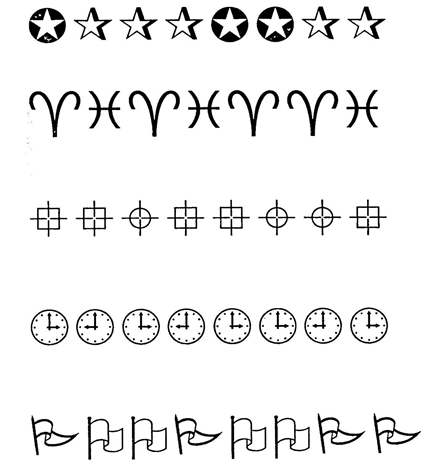 ФИ ученика:_________________Урок 5Цель: Развитие  внимания, зрительного восприятия, памяти, логического и пространственного мышления, умение достигать цели. Задание 2С помощью какого набора команд робот доберется до батарейки.Пример:	                                                    наборы команд: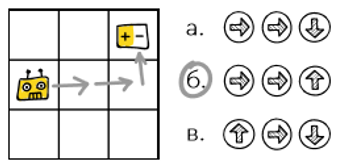 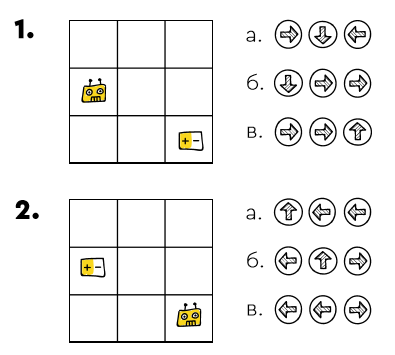 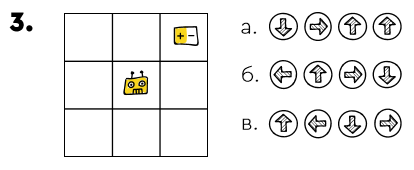 ФИ ученика:_________________Урок 5Цель: Развитие  внимания, памяти, логического мышления, умения достигать цели. Задание 3  «Шифровка по координатам»Используй координаты, чтобы найти нужные буквы и разгадать спрятанное слово! Получившиеся слова запиши в тетрадь.Пример: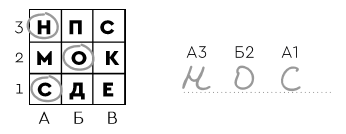 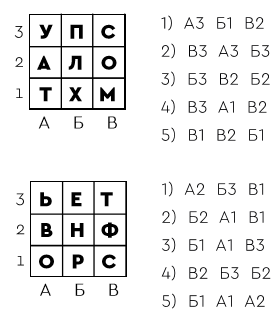 1.	3.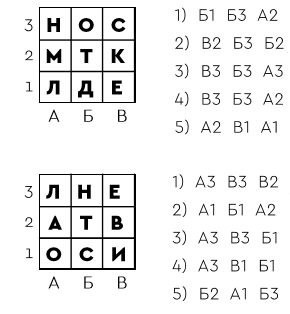 2.	4.